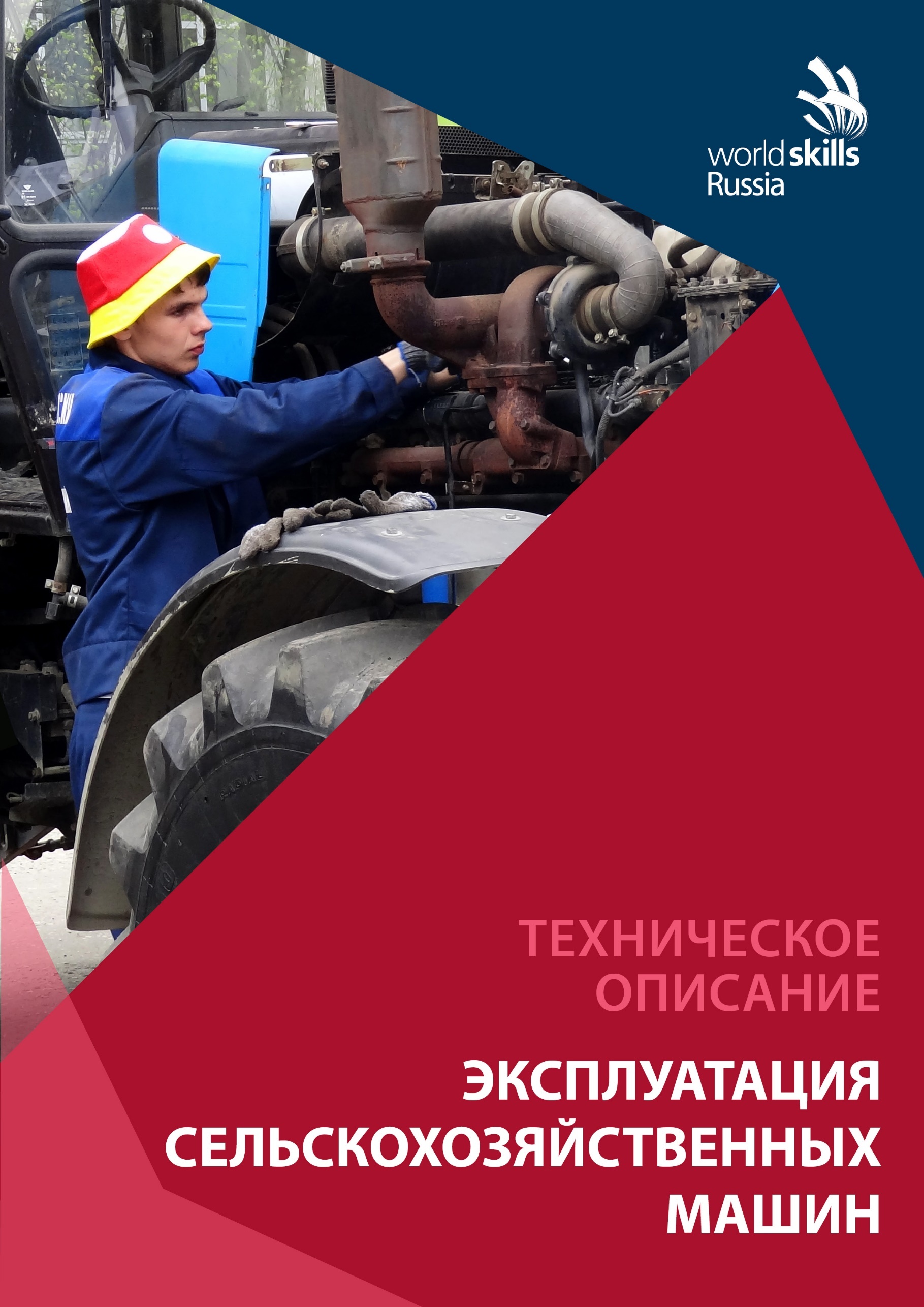 	II  региональный чемпионат «Молодые профессионалы»«WorldSkills Russia» Ростовской области  2017 г.Организация «WorldSkills Russia» в соответствии с Уставом WorldSkillsRussia, Регламентом и Правилами конкурса, приняла следующие минимальные требования к профессиональной компетенции «Эксплуатация сельскохозяйственных машин» для конкурса «WorldSkills».Техническое описание включает в себя следующие разделы:1. ВВЕДЕНИЕ	32. КВАЛИФИКАЦИЯ И ОБЪЕМ РАБОТ	53. КОНКУРСНОЕ ЗАДАНИЕ	84. ОБЩЕНИЕ И ОПОВЕЩЕНИЕ	135. ОЦЕНКА	146. ОТРАСЛЕВЫЕ ТРЕБОВАНИЯ ТЕХНИКИ БЕЗОПАСНОСТИ.	167. МАТЕРИАЛЫ И ОБОРУДОВАНИЕ	188. ПОСЕТИТЕЛИ И ПРЕССА	21Дата вступления в силу: (подпись)Технический директор WorldSkillsRussia(подпись)Главный эксперт WorldSkillsRussia по компетенции «Эксплуатация сельскохозяйственных машин» Лёвин Валерий НиколаевичCopyright © 2016 СОЮЗ «ВОРЛДСКИЛЛС РОССИЯ» Все права защищеныЛюбое воспроизведение, переработка, копирование, распространение текстовой информации или графических изображений в любом другом документе, в том числе электронном, на сайте или их размещение для последующего воспроизведения или распространения запрещено правообладателем и может быть осуществлено только с его письменного согласия1. ВВЕДЕНИЕ1.1. Название и описание профессиональной компетенции1.1.1 Название профессиональной компетенции: Эксплуатация сельскохозяйственных машин.1.1.2. Описание профессиональной компетенцииКомпетенция «Эксплуатация сельскохозяйственных машин» включает деятельность профессионального механизатора, которая обеспечивает выполнение механизированных работ по возделыванию и уборке сельскохозяйственных культур; эксплуатацию, техническое обслуживание и ремонт тракторов, комбайнов, сельскохозяйственных машин, механизмов, установок, приспособлений и другого инженерно-технологического оборудования сельскохозяйственного назначения, выполняя всю работу в соответствии с действующими сводами правил. Работа механизатора также включает в себя: управление тракторами и самоходными сельскохозяйственными машинами всех видов на предприятиях сельского хозяйства; проведение ремонта, наладки и регулировки отдельных узлов и деталей тракторов, самоходных и других сельскохозяйственных машин, прицепных и навесных устройств с заменой отдельных частей и деталей. Механизатор должен уметь выявлять причины несложных неисправностей тракторов, самоходных и других сельскохозяйственных машин, прицепных и навесных устройств и устранять их.1.2. Область применения1.2.1. Каждый Эксперт и Участник обязан ознакомиться с данным Техническим описанием.1.3. Сопроводительная документация1.3.1. Поскольку данное Техническое описание содержит лишь информацию, относящуюся к соответствующей профессиональной компетенции, его необходимо использовать совместно со следующими документами:«WorldSkills Russia», Регламент проведения чемпионата;«WorldSkills Russia», онлайн-ресурсы, указанные в данном документе.2. КВАЛИФИКАЦИЯ И ОБЪЕМ РАБОТЧемпионат проводится для демонстрации и оценки квалификации в данном виде мастерства. Конкурсное задание состоит только из практической работы.2.1. Требования к квалификацииУмение:комплектовать машинно-тракторные агрегаты для проведения агротехнических работ в сельском хозяйстве;выполнять агротехнические и агрохимические работы машинно-тракторными агрегатами на базе тракторов основных марок, зерновыми и специальными комбайнами;выполнять технологические операции по регулировке машин и механизмов;выполнять работы средней сложности по периодическому техническому обслуживанию тракторов и агрегатируемых с ними сельскохозяйственных машин с применением современных средств технического обслуживания;выявлять несложные неисправности сельскохозяйственных машин и оборудования и самостоятельно выполнять слесарные работы по их устранению;выявлять и устранять причины несложных неисправностей сельскохозяйственной техники в производственных условиях;проводить техническое обслуживание и текущий ремонт сельскохозяйственной техники с применением современных контрольно-измерительных приборов, инструментов и средств технического оснащения;проводить сборочно-разборочные работы в соответствии с характером соединений деталей и сборочных единиц;пользоваться контрольно-измерительными приборами и инструментом;читать рабочие и сборочные чертежи и схемы;читать принципиальные, электрические и монтажные схемы;пользоваться электроизмерительными приборами и приспособлениями до 220 вольт включительно;проводить сращивание, спайку и изоляцию проводов и контролировать качество выполняемых работ;осуществлять сварочные работы;монтировать простейшие водопроводные системы;осуществлять самоконтроль по выполнению техобслуживания и ремонта машин;пользоваться нормативно-технической и технологической документацией;выполнять работы с соблюдением требований безопасности;соблюдать экологическую безопасность производства.Знание и понимание:устройство, принцип действия и технические характеристики основных марок тракторов и сельскохозяйственных машин;мощность обслуживаемого двигателя и предельную нагрузку прицепных приспособлений;правила комплектования машинно-тракторных агрегатов в растениеводстве и животноводстве;средства и виды технического обслуживания тракторов, сельскохозяйственных машин и оборудования;способы выявления и устранения дефектов в работе тракторов, сельскохозяйственных машин и оборудования;характер соединения деталей и сборочных единиц;виды нормативно-технической и технологической документации, необходимой для выполнения производственных работ;правила применения современных контрольно-измерительных приборов, инструментов и средств технического оснащения;технологии технического обслуживания и ремонта сельскохозяйственных машин и оборудования;принципы действия, устройство, основные характеристики электроизмерительных приборов, электрических машин, аппаратуры управления и защиты;основные электротехнические материалы, правила сращивания, спайки и изоляции проводовсвойства, правила хранения и использования топлива, смазочных материалов и технических жидкостей;правила и нормы охраны труда, техники безопасности производственной санитарии и пожарной безопасности.Все указанные выше операции следует выполнять с использованием профессиональных навыков и безопасных методов работы.2.2. Теоретические знания2.2.1 Теоретические знания необходимы, но они не подвергаются явной проверке.2.2.2. Знание правил и постановлений не проверяется.2.3. Практическая работаУчастник должен продемонстрировать различные умения в области профессии «Тракторист-механизатор»Участник должен выполнить модули конкурсного задания.3. КОНКУРСНОЕ ЗАДАНИЕ3.1. Формат и структура Конкурсного заданияКонкурсное задание представляет собой серию самостоятельных модулей.3.2. Требования к проекту Конкурсного заданияОбщие требования:Все технические термины и описания, используемые в Конкурсном задании, должны соответствовать международным стандартам и терминам (если это применимо).Группа разработчиков, отвечающая за модули конкурсного задания, также должна разработать список инструментов, достаточный для выполнения конкурсного задания. Список используется как руководство при комплектации инструментальных ящиков.Конкурсное задание будет состоять из следующих модулей:Модуль 1: Техническое обслуживание газораспределительного механизма двигателя Fendt 936:Максимум 3 часа, включая пуск и наладку оборудования;Организатор чемпионата должен предоставлять материалы, достаточные только для выполнения конкурсного задания;Модуль включает в себя правильную и рациональную организацию рабочего места, технологическую последовательность выполнения работы, правильную проверку и регулировку тепловых зазоров в клапанном механизме, проверку правильности регулировки, соблюдение правил экологической безопасности;Модуль 1 начинается в день 1;Модуль 1 должен быть завершен и оценен до конца 3 дня;Модуль 1 должен быть установлен на 1 площадке для участников.Модуль 2: Техническое обслуживание топливной системы двигателя Д-260 (трактор МТЗ-1523):Максимум 3 часа, включая пуск и наладку оборудования;Организатор чемпионата должен предоставлять материалы, достаточные только для выполнения конкурсного задания;Модуль включает в себя правильную и рациональную организацию рабочего места, технологическую последовательность выполнения работы, обслуживание фильтров грубой и тонкой очистки топлива, установку ТНВД на трактор, проверку и регулировку установочного угла опережения впрыска топлива, проверку форсунок на давление начала впрыска и качество распыла  топлива.Модуль 2 начинается в день 1;Модуль 2 должен быть завершен и оценен до конца 3 дня;Модуль 2 должен быть установлен на 1 площадке для участников. Модуль 2 должен быть завершен и оценен до конца 3 дня;Модуль-3: Устранение неисправностей,  комплектование и регулировки пресс-подборщика тюкового ППТ-041:Максимум 3 часа, включая пуск и наладку оборудования;Организатор чемпионата должен предоставлять материалы, достаточные только для выполнения конкурсного задания;Модуль может включать в себя правильную и рациональную организацию рабочего места, технологическую последовательность выполнения работы, устранение неисправностей и регулировку пресс-подборщика; агрегатирование пресс-подборщика с трактором.Модуль 3 начинается в день-1;Модуль 3 должен быть завершен и оценен до конца 3 дня;Модуль 3 должен быть установлен на 1 площадке для участников.Модуль-4: Устранение неисправностей и зерноуборочного комбайна «Вектор»;Максимум 3 часа, включая пуск и наладку оборудования;Организатор чемпионата должен предоставлять материалы, достаточные только для выполнения конкурсного задания;Модуль включает в себя устранение неисправностей жатки, гидросистемы и электрооборудования комбайна;Модуль 4 начинается в день 1;Модуль 4 должен быть завершен и оценен до конца 3 дня;Модуль 4 должен быть установлен на 1 площадке для участников;Модуль-5: Комплектование пахотного агрегата;Максимум 3 часа, включая пуск и наладку оборудования;Организатор чемпионата должен предоставлять материалы, достаточные только для выполнения конкурсного задания;Модуль включает в себя правильную и рациональную организацию рабочего места, технологическую последовательность выполнения работы, комплектование оборотного плуга, агрегатирование с трактором, настройку на заданную глубину пахоты.Модуль 5 начинается в день 1;Модуль 5 должен быть завершен и оценен до конца 3 дня;Модуль 5 должен быть установлен на 1 площадке для участников.3.3. Разработка конкурсного заданияКонкурсное задание составляется экспертами. Используется для текстовых документов шаблон формата Word, а для чертежей – шаблон формата DWG.3.3.1. Кто разрабатывает конкурсные задания / модулиГруппа разработчиков состоит из:Главного эксперта: В.Н. Лёвин;других Экспертов, зарегистрированных на форуме: http://forum.worldskills.ru/index.php, «Главные региональные»Предложения группе разработчиков могут направлять все Эксперты, зарегистрированные на сайте: WorldSkillsRussiaФорум, компетенция «Сельскохозяйственные машины».Спонсоры никак не могут влиять на разработку задания.3.3.2. Как и где разрабатывается конкурсное задание / модулиМодули конкурсного задания разрабатываются самостоятельно Экспертами, которые затем передают их группе разработчиков.3.4. Ведомость выставления оценок за конкурсное заданиеКаждое конкурсное задание сопровождается проектом ведомости выставления оценок, основанным на критериях оценки, определяемой в разделе 5.3.4.1. Проект ведомости выставления оценок разрабатывает лицо (лица), занимающееся разработкой конкурсного задания. Подробная окончательная ведомость выставления оценок разрабатывается и утверждается всеми Экспертами на чемпионате.3.4.2. Ведомости выставления оценок необходимо подать в CIS (Информационная система чемпионата) до начала чемпионата.3.5. Утверждение конкурсного заданияГлавный эксперт и Заместитель Главного эксперта принимают совместное решение о выполнимости всех модулей. Во внимание принимаются время, мастерство участников и материалы.3.6. Выбор конкурсного заданияВыбор конкурсного задания происходит следующим образом: Путем внесения предложений группы Экспертов и Главного эксперта.3.7. Обнародование конкурсного заданияКонкурсное задание рассылается участникам чемпионата.3.8. Согласование конкурсного задания (подготовка к чемпионату)Согласование конкурсного задания ведется национальным экспертом.3.9. Изменение конкурсного задания во время чемпионатаВо время чемпионата Эксперты вносят до 30% изменений следующим образом:Изменение размеров;Изменение функции;Изменение материалов;Изменение компоновки.При внесении 30% изменений необходимо принимать во внимание наличие материалов и оборудования.3.10. Свойства материала или инструкции производителяЕсли для выполнения задания участнику конкурса необходимо ознакомиться с инструкциями производителя, он получает их вместе с конкурсным заданием, на электронном или бумажном носителе. При необходимости, во время ознакомления эксперт организует демонстрацию на месте.4. ОБЩЕНИЕ И ОПОВЕЩЕНИЕ4.1. Дискуссионный форумВсе предконкурсные обсуждения проходят на особом совещании до начала чемпионата. Изменения принимаются только после предварительного обсуждения на совещании или сайте: WorldSkillsRussiaФорум.5. ОЦЕНКАВ данном пункте предоставляется описание принципов оценки экспертами конкурсных заданий, включая соответствие процесса и результата необходимым требованиям.5.1. Критерии оценкиВ данном пункте определяются критерии оценки и количество баллов, объективных (профессиональных), начисляемых конкурсанту.5.3. Оценка владения профессиональным навыкомОценка конкурсного задания будет основываться на следующих критериях:А Техническое обслуживание газораспределительного механизма двигателя Fendt 936 ;В. Техническое обслуживание топливной системы двигателя Д-260;С Устранение неисправностей,  комплектование и регулировки пресс-подборщика тюкового ППТ-041;D.Устранение неисправностей и регулировки жатки зерноуборочного комбайна «Вектор»;E. Комплектование пахотного агрегата.5.4. Регламент оценки мастерстваГлавный эксперт и Заместитель Главного эксперта обсуждают и распределяют Экспертов по модулям для выставления оценок. Оценивание модуля должно осуществляться одним Экспертом. Также необходимо принимать во внимание культуры и языки (обеспечить многообразие в каждой группе).Там, где это возможно, Эксперты начисляют одинаковое количество баллов.Запуск двигателя и движение агрегата выполняется только по разрешению эксперта.6. ОТРАСЛЕВЫЕ ТРЕБОВАНИЯ ТЕХНИКИ БЕЗОПАСНОСТИ.См. документацию по технике безопасности и охране труда принимающей стороны.Все баллы, начисляемые за соблюдение правил техники безопасности и гигиены, доводятся до сведения участников в ходе ознакомления.Если Эксперты, наблюдающие за участниками, замечают нарушение правил техники безопасности и гигиены в ходе конкурса, они обязаны:Первое нарушение: сделать предупреждение участнику и зафиксировать нарушение в протоколе;Второе нарушение: зафиксировать нарушение в протоколе и снять участника за нарушение правил техники безопасности и гигиены с модуля.Участник может получить разрешение на выполнение запуска или движения от эксперта в следующих случаях:Все обязательные работы выполнены;Подан доклад о проверке, и результаты признаны правильными в соответствии с «Общими инструкциями для всех модулей»;Визуальный осмотр, нарушений и недостатков, в ходе выполнения задания, не выявил.Для обеспечения безопасности, Эксперты ведут наблюдение, находясь за пределами рабочей площадки участников. Эксперт не может входить на рабочую площадку, кроме тех случаев, когда участник просит о помощи, или тех случаев, когда непосредственная безопасность участника находится под угрозой. Все эксперты и участники одеты в спецодежду и обуты в ботинки с металлическим подмыском.7. МАТЕРИАЛЫ И ОБОРУДОВАНИЕ.7.1. Инфраструктурный листИнфраструктурный лист включает все, что необходимо для выполнения конкурсных заданий. Организатор конкурса дополняет список точным количеством необходимых материалов, их особенностей, моделей и марок. Инфраструктура, предоставляемая организатором, включена в отдельный список.Перед каждым конкурсом эксперты обязаны проверить и скорректировать список, а также согласовать его с техническим директором WSR.На каждом конкурсе технический супервайзер должен проводить учет элементов инфраструктуры. Список не должен включать элементы, которые попросили включить в него эксперты или конкурсанты, а также запрещенные элементы.7.2. Материалы, оборудование и инструменты, которые участники имеют при себе в своем инструментальном ящикеУчастники могут приносить с собой свои собственные инструменты, которые указаны таковыми в инфраструктурном листе.7.3. Материалы, оборудование и инструменты, предоставляемые ЭкспертамиНе допускается.7.4. Предлагаемая схема мастерской и рабочего местаРасположение конкурсного участка.Рисунок 1.  Модули М-1 – М- 4 , М -5.Примерная схема расположения рабочих мест  Рис.18. ПОСЕТИТЕЛИ И ПРЕССА8.1. Максимальное вовлечение посетителей и журналистовпроведение ярмарки вакансий;расположение экранов, показывающих информацию о конкурсантах и этапы их работы;описание конкурсных проектов;объяснение зрителям, в чем заключаются действия конкурсантов;предоставление информации о конкурсантах;ежедневные отчеты о ходе конкурса;приз зрительских симпатий.8.2. Экология и эргономикаЭксперты и участники должны обращать особое внимание на подбор инструментов и комплектацию своих инструментальных ящиков. Следует приносить с собой минимум инструментов, необходимых для выполнения конкурсных заданий;Группы разработчиков заданий должны придавать особое значение вопросам экологии при составлении заданий;Все бумажные документы, необходимо перевести в электронную форму. Этим занимается Главный эксперт и Заместитель Главного эксперта.РазделКритерийОценкиОценкиРазделКритерийОбъективныеОбщиеАТехническое обслуживание газораспределительного механизма двигателя Fendt 93620ВТехническое обслуживание топливной системы двигателя Д-26020СУстранение неисправностей,  комплектование и регулировки пресс-подборщика тюкового ППТ-04120DУстранение неисправностей и регулировки жатки зерноуборочного комбайна «Вектор»20ЕКомплектование пахотного агрегата20Итого =Итого =100100